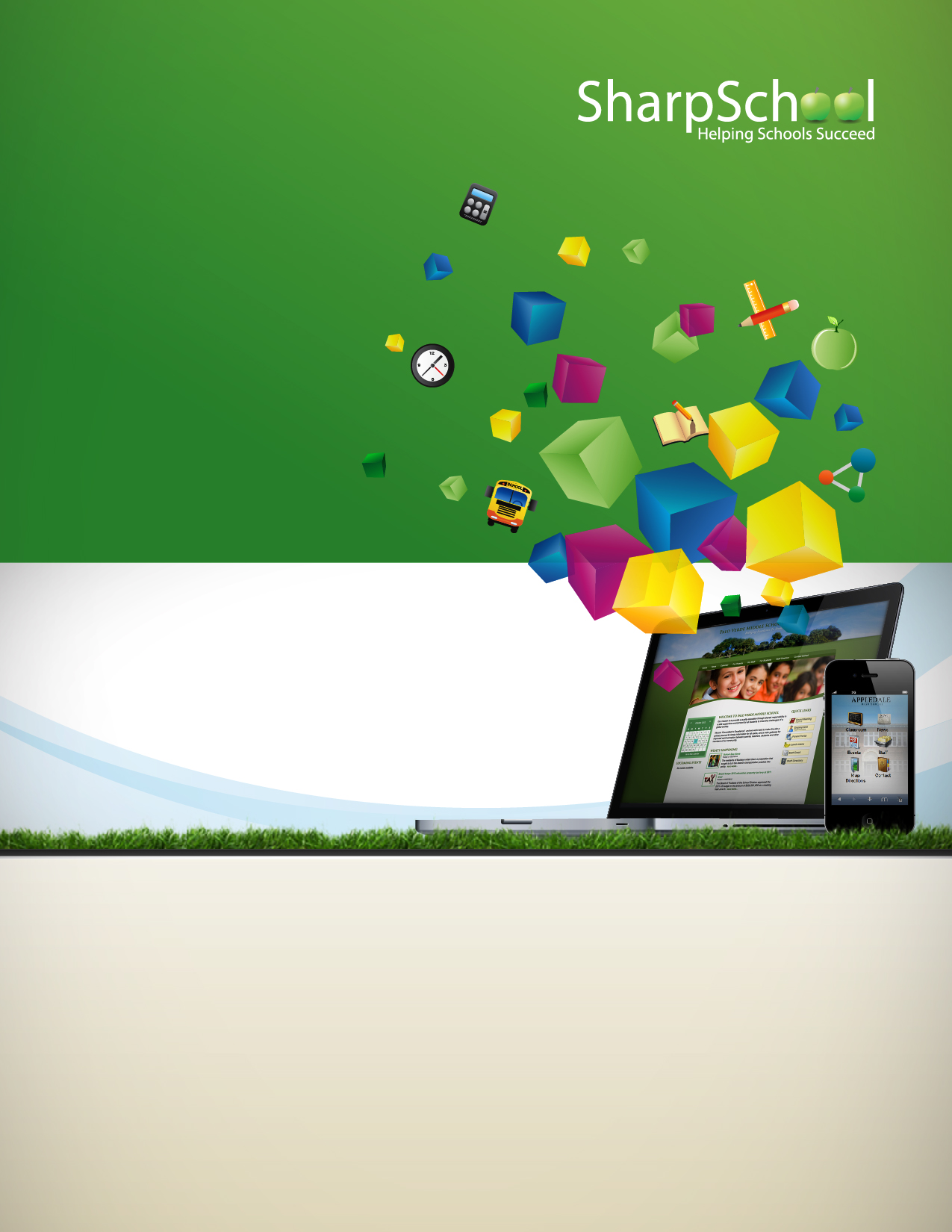 Web Content Best Practices:Copying  and Pasting from external sources:Use “Paste as plain text” when copying from another web resource site You can paste content from a Word document as long as it has district approved formatting applied to it.When pasting hyperlinks, do verify that the links are trust-worthy and valid Do NOT copy paste images from other sites onto your pageFonts and Formatting:Use District approved fonts and styles only on content pasted from other web sourcesFormat Word created content using District approved style specifications
District Approved Specifications:               Font Type(s):
               Font Color(s):
               Hyperlink Color:               Samples: LinksHyperlinks to external resources (PDF files/Web Sites) should be set to open in a new windowText used as hyperlinks should be self-explanatoryUse tooltips to describe the linksUse the Document Container tool to create a page with a collection of links
Content FlowUse a tabbed portlet if you need to fit a lot of information on a single pageUse content portlets if you need to layout content in a multi-column fashion Do NOT create pages with long flowing content which introduce scrolling